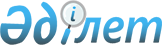 Об утверждении формы Проверочного листа по проверке физических и юридических лиц, оказывающих физкультурно-оздоровительные, спортивные услуги, за исключением деятельности в организациях образования
					
			Утративший силу
			
			
		
					Совместный приказ Министра туризма и спорта Республики Казахстан от 3 марта 2010 года № 01-01-07/35 и Министра экономики и бюджетного планирования Республики Казахстан от 10 марта 2010 года № 128. Зарегистрирован в  Министерстве юстиции Республики Казахстан 2 апреля 2010 года № 6147. Действует до 1 января 2011 года      Сноска. Приказ действует до 1 января 2011 года (см. п. 5).

      В соответствии с пунктом 1 статьи 38 Закона Республики Казахстан "О частном предпринимательстве" и подпунктом 27) статьи 23 Закона Республики Казахстан "О физической культуре и спорте" ПРИКАЗЫВАЕМ:



      1. Утвердить форму Проверочного листа по проверке физических и юридических лиц, оказывающих физкультурно-оздоровительные, спортивные услуги, за исключением деятельности в организациях образования.



      2. Комитету по спорту Министерства туризма и спорта Республики Казахстан (Кульназаров А.К.):



      1) обеспечить государственную регистрацию настоящего приказа в Министерстве юстиции Республики Казахстан;



      2) после государственной регистрации настоящего приказа обеспечить его официальное опубликование;



      3) обеспечить размещение настоящего приказа на интернет-ресурсе Министерства туризма и спорта Республики Казахстан.



      3. Контроль за исполнением настоящего приказа возложить на Вице-министра туризма и спорта Республики Казахстан Ермегияева Т.А.



      4. Настоящий приказ вступает в силу со дня государственной регистрации в Министерстве юстиции Республики Казахстан.



      5. Настоящий приказ вводится в действие со дня его первого официального опубликования и действует до 1 января 2011 года.      Министр туризма и спорта                Министр экономики и

      Республики Казахстан                    бюджетного планирования

      ___________ Т. Досмухамбетов            Республики Казахстан

                                              ____________ Б. Султанов

Утвержден совместным приказом

Министра туризма и спорта

Республики Казахстан

от 3 марта 2010 года № 01-01-07/35

и Министра экономики

и бюджетного планирования

Республики Казахстан

от 10 марта 2010 года № 128форма      

                             Проверочный лист

               физических и юридических лиц, оказывающих

 физкультурно-оздоровительные, спортивные услуги, за исключением

                деятельности в организациях образования      Уполномоченный или местный исполнительный орган,

      назначивший проверку _________________________________________      Предписание __________________________________________________

                                      (№, дата)      Ф.И.О. физического лица или

      наименование юридического лица _______________________________      РНН (ИИН, БИН) _______________________________________________      Свидетельство о государственной регистрации индивидуального

      предпринимателя (для физических лиц),

      свидетельство о государственной регистрации (перерегистрации)

      юридического лица (для юридических лиц) ______________________      Адрес места нахождения _______________________________________Должностные лица: ___________________________    ____________

                         (должность)                (подпись)

                    ___________________________   ____________

                         (должность)                (подпись)Физическое или юридическое лицо: ______________________   ___________

                                      (Ф.И.О., должность)     (подпись)
					© 2012. РГП на ПХВ «Институт законодательства и правовой информации Республики Казахстан» Министерства юстиции Республики Казахстан
				№

п/пТребованияналичие/

отсутствиеПримечание1.Наличие акта технического

обследования спортивного сооружения

в части эксплуатационной надежности2.Наличие заключения о соответствии

спортивного сооружения

санитарно-гигиеническим и

противопожарным нормам и

требованиям3.Наличие:

1) для юридических лиц -

тренерско-преподавательского

состава с высшим профессиональным

или средним профессиональным

образованием по специальности

«физическая культура и спорт»;

2) для физических лиц - высшего или

среднего профессионального

образования по специальности

«физическая культура и спорт» или

трудового договора с работником,

имеющим высшее или среднее

профессиональное образование по

специальности «физическая культура

и спорт».4.Наличие постоянного

квалифицированного медицинского

обслуживания5.Наличие спортивного оборудования и

инвентаря6.Наличие планово-расчетных

показателей количественного состава

занимающихся и суточного режима

работы спортивных сооружений7.Доступность спортивного сооружения

для посещения лиц с ограниченными

физическими возможностями